КУБОВ.         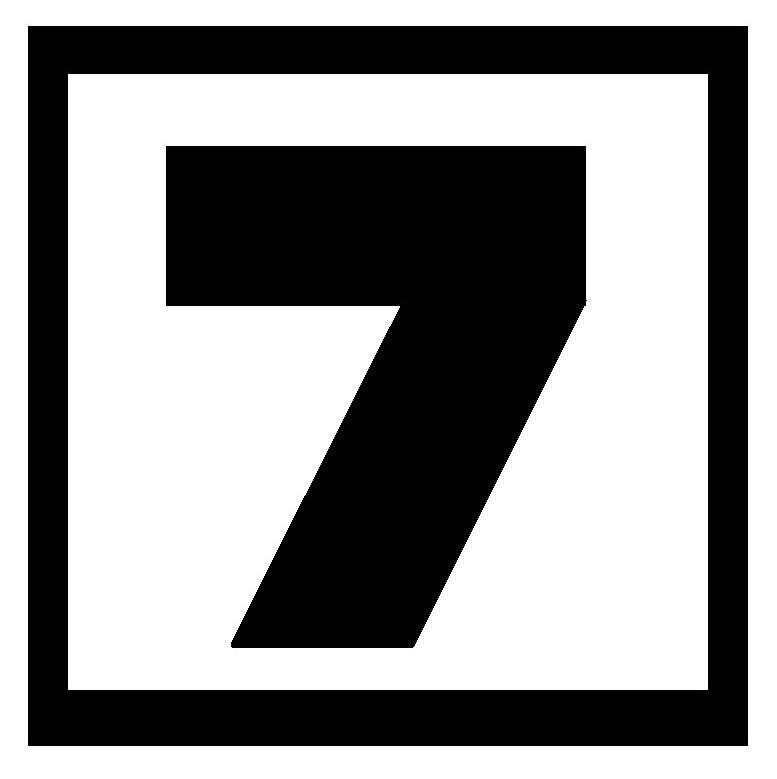 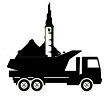  “7кубов”. Лениградская обл., Гатчинский р-н.              т. 8 (812) 922-02-62, 8(911) 922-02-62.        E-mail: 9220262@mail.ru,   http://7kubov.net, www.vk.com/7kubovАвгуст 2018http://www.7kubov.netНаименование материалавидцена за 3м.куб.цена за 5м.куб.цена за 7м.куб.цена за 10м.куб.Песок строительныйКарьерный4000480055007500Песок строительныйМорской6300850010700 14500Песок строительныйНамывной51006500840010500Песчано-гравийная смесьПгс сорт А54007000860011000Песчано-гравийная смесьПгс сорт Б4200500058007000щебень гранитныйфракция 5х207800110001420019500щебень гранитныйфр. 20х40 7200100001280017500щебень гранитныйфр. 40x70 7200100001280017500щебень известняковыйфракции: 10х20, 20х40, 40х70, 70х120510065008400 10500щебень известняковыйКатегория "Б" фр.10х20  4000500060007000Отсев (крошка)гранитный розовый60008000 1050013500Отсев (крошка)гранитный серый60008000 1050013500Отсев (крошка)известняковый3800430053005700грунт плодородныйторфогрунт (чернозём)51006500840010500грунт плодородныйрастительный грунт51006500840010500грунт плодородныйторф51006500840010500навозкоровий51006500840010500навозптичий (торфокомпост)51006500840010500навозконский51006500840010500